Le temps des fêtes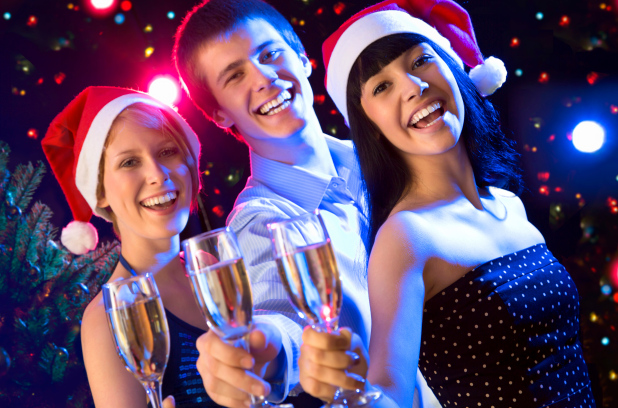 Compétence 2 : Se donner une représentation du monde du travail Questionnaire - Cahier de réponsesCritère 1 : Compréhension des caractéristiques du monde du travailIdentifie parmi les comportements suivants ceux qui sont à adopter ou à éviter pour démontrer une bonne attitude sociale dans un party où tu as été invité ?Choisis un comportement à éviter que tu as cité au numéro 1 et explique pourquoi ce comportement ne devrait pas être adopté dans un party.Quels sont les conséquences possibles de ce comportement?Imagine que ton patron t’invite au party de Noël de la compagnie. En repensant aux gens que tu as observés durant les partys des fêtes,  identifie trois comportements que tu devrais adopter et trois autres que tu devrais éviter pour faire une bonne impression auprès de ton employeur.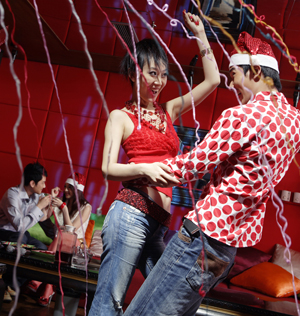 Parmi les sujets suivants, lesquels peux-tu aborder facilement dans un party de bureau avec des collègues ou avec des superviseurs.Choisis un sujet à éviter que tu as cité au numéro 5 et explique pourquoi ce sujet ne devrait pas être discuté dans un party.Quels sont les conséquences possibles de ce comportement?Critère 2 : Utilisation pertinente des ressourcesQuelles ressources personnelles as-tu utilisées pour répondre aux questions précédentes?Quels textes sur ce sujet as-tu déjà lu?Raconte l’expérience ou les conseils d’une personne que tu connais concernant les partys de Noël de compagnie.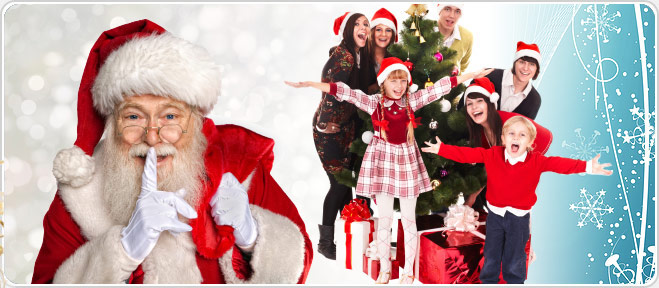 Critère 3 : Se situer en tant que futur travailleurEn tant que futur travailleur, que veux-tu retenir quand tu décides de participer au party de Noël de la compagnie?Explique-moi dans tes mots, l’importance de ta participation à un party de Noël de compagnie? 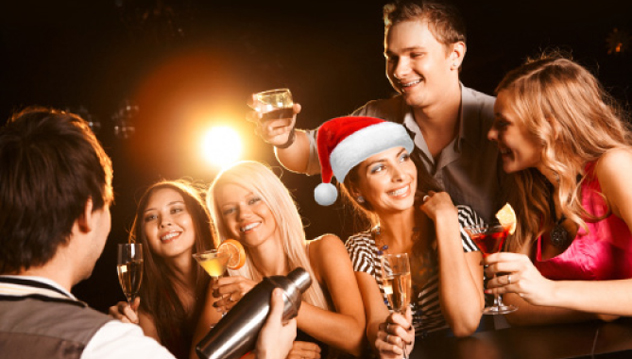 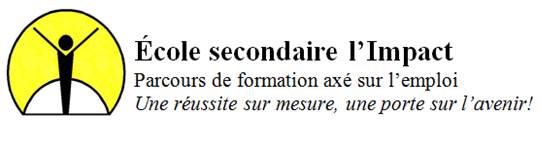 Préparation au monde du travailSecondaire — 1er cycleAttitudesComportements  à adopterComportements à éviterDanser et rire avec des inconnus.Raconter des blagues et faire rire un petit cercle de gens que tu connais.Raconter à des inconnus des confidences intimes sur toi ou tes amis.Texter continuellement à des personnes absentes.Participer à des jeux organisés avec des personnes que tu connais peu.S’isoler du groupe en lisant ou en jouant sur son cellulaire ou sa tablette.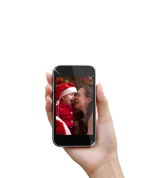 3 comportements à adopter3 comportements à éviterSujetsSujets abordablesSujets à éviterLes vêtements et les bijoux que les gens portentL’employé( e ) que tu trouves le ou la plus sexyLe repas que vous avez mangé ensemble avant le partyLes activités sportives et sociales que tu prévois faire durant tes vacancesLa tempête de verglasLa chicane que tu as eue avec ton frère